The Deanery Church of England High School and Sixth Form College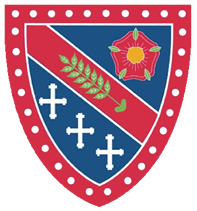 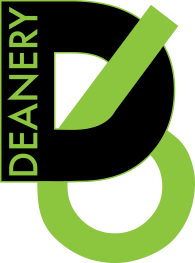 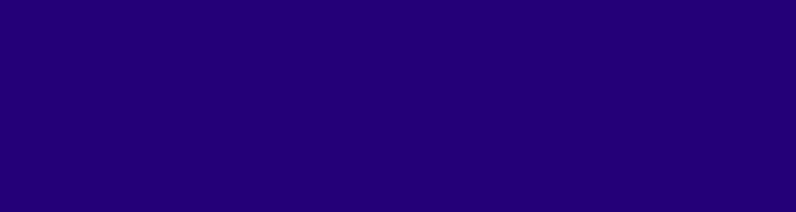 TEACHER OF PE & DANCEPERSON SPECIFICATIONAttributeAttributeEssential/DesirableEssential/DesirableAssessed by…Assessed by…Assessed by…Assessed by…Assessed by…AttributeAttributeEssentialDesirableApplicationFormLetterReferenceLessonObservationInterviewA1Qualified Teacher StatusA2Degree in PE or related subjectA3Higher DegreeA4Recent participation in a range of relevant INSETA5Successful experience of teaching in a UK secondary schoolA6Successful experience of teaching in a post-16 settingA7Successful experience of teaching in a Church schoolA8Ability or willingness to teach an additional subject from the school’s curriculum to at least GCSE level; candidates must make it explicitly clear which subject they can offerB1Knowledge and understanding of current developments in PEB2Evidence of high quality classroom practiceB3A clear understanding of the issues surrounding the teaching, learning and assessment of PEB4A clear understanding of the issues involved in KS2/3 continuityB5To be competent in a range of ICT applicationsC1Commitment to support and develop the Christian values of the school, its pupils and staffC2Commitment to promoting the equality and diversity agenda within an inclusive Church School contextC3Commitment to ensuring the highest standards of safeguarding are implemented within the school AttributeAttributeEssential/DesirableEssential/DesirableAssessed by…Assessed by…Assessed by…Assessed by…Assessed by…AttributeAttributeEssentialDesirableApplication FormLetterReferenceLesson ObservationInterviewD1A good knowledge and understanding of current educational issues, and national policies and prioritiesD2A good knowledge and understanding of self-evaluationD3A good knowledge and understanding of strategies for strengthening the school’s links with the communityE1The ability to inspire, challenge and motivate staff and learners towards a shared visionE2The ability to build and maintain effective relationshipsE3The ability to develop effective teamworkE4The ability to anticipate and solve problems creativelyE5The ability to demonstrate loyalty and confidentialityE6The ability to prioritise and manage time effectivelyE7The ability to deploy effectively and efficiently the financial and other resources of the schoolF1Letter/application form are fully completed and error-freeF2Strong support/positive recommendation from referees